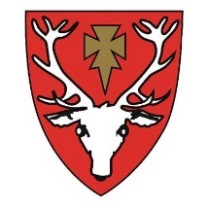 PositionsPositionsPositionsPositionsPositionsPositionsPositionsPositionsPositionsPlease tick the box for the position(s) you wish to apply for.Please tick the box for the position(s) you wish to apply for.Please tick the box for the position(s) you wish to apply for.Please tick the box for the position(s) you wish to apply for.Please tick the box for the position(s) you wish to apply for.Please tick the box for the position(s) you wish to apply for.Please tick the box for the position(s) you wish to apply for.Please tick the box for the position(s) you wish to apply for.Please tick the box for the position(s) you wish to apply for.Residential AdviserOffice Helper/Roaming RAResidential AdviserOffice Helper/Roaming RAResidential AdviserOffice Helper/Roaming RAResidential AdviserOffice Helper/Roaming RAResidential AdviserOffice Helper/Roaming RAResidential AdviserOffice Helper/Roaming RAResidential AdviserOffice Helper/Roaming RAResidential AdviserOffice Helper/Roaming RAResidential AdviserOffice Helper/Roaming RAPERSONAL DETAILSPERSONAL DETAILSPERSONAL DETAILSPERSONAL DETAILSPERSONAL DETAILSPERSONAL DETAILSPERSONAL DETAILSPERSONAL DETAILSPERSONAL DETAILSFirst name                                                                                                                                                                                                                                                                                             SurnamePreferred namePreferred nameTerm-time Address (e.g. HW2/11, Ab House 17, 57 Banbury Rd room 1)Term-time Address (e.g. HW2/11, Ab House 17, 57 Banbury Rd room 1)Term-time Address (e.g. HW2/11, Ab House 17, 57 Banbury Rd room 1)Term-time Address (e.g. HW2/11, Ab House 17, 57 Banbury Rd room 1)Term-time Address (e.g. HW2/11, Ab House 17, 57 Banbury Rd room 1)Term-time Address (e.g. HW2/11, Ab House 17, 57 Banbury Rd room 1)Term-time Address (e.g. HW2/11, Ab House 17, 57 Banbury Rd room 1)Term-time Address (e.g. HW2/11, Ab House 17, 57 Banbury Rd room 1)Term-time Address (e.g. HW2/11, Ab House 17, 57 Banbury Rd room 1)Home AddressHome AddressHome AddressHome AddressHome AddressHome AddressHome AddressHome AddressHome AddressMobile numberMobile numberHertford e-mail addressHertford e-mail addressDietary requirementsDietary requirementsSubject and year of studySubject and year of studyRELEVANT EXpErience & Motivation to applyRELEVANT EXpErience & Motivation to applyRELEVANT EXpErience & Motivation to applyRELEVANT EXpErience & Motivation to applyRELEVANT EXpErience & Motivation to applyRELEVANT EXpErience & Motivation to applyRELEVANT EXpErience & Motivation to applyRELEVANT EXpErience & Motivation to applyRELEVANT EXpErience & Motivation to applyDetail any previous employment (including Hertford College), either paid or voluntary, or any other relevant experience of working with people from different countries.  Please continue onto the next page if necessary.Detail any previous employment (including Hertford College), either paid or voluntary, or any other relevant experience of working with people from different countries.  Please continue onto the next page if necessary.Detail any previous employment (including Hertford College), either paid or voluntary, or any other relevant experience of working with people from different countries.  Please continue onto the next page if necessary.Detail any previous employment (including Hertford College), either paid or voluntary, or any other relevant experience of working with people from different countries.  Please continue onto the next page if necessary.Detail any previous employment (including Hertford College), either paid or voluntary, or any other relevant experience of working with people from different countries.  Please continue onto the next page if necessary.Detail any previous employment (including Hertford College), either paid or voluntary, or any other relevant experience of working with people from different countries.  Please continue onto the next page if necessary.Detail any previous employment (including Hertford College), either paid or voluntary, or any other relevant experience of working with people from different countries.  Please continue onto the next page if necessary.Detail any previous employment (including Hertford College), either paid or voluntary, or any other relevant experience of working with people from different countries.  Please continue onto the next page if necessary.Detail any previous employment (including Hertford College), either paid or voluntary, or any other relevant experience of working with people from different countries.  Please continue onto the next page if necessary.Explain briefly why you wish to work in your selected role.Explain briefly why you wish to work in your selected role.Explain briefly why you wish to work in your selected role.Explain briefly why you wish to work in your selected role.Explain briefly why you wish to work in your selected role.Explain briefly why you wish to work in your selected role.Explain briefly why you wish to work in your selected role.Explain briefly why you wish to work in your selected role.Explain briefly why you wish to work in your selected role.Please detail your leisure interests or any unique skills you have.Please detail your leisure interests or any unique skills you have.Please detail your leisure interests or any unique skills you have.Please detail your leisure interests or any unique skills you have.Please detail your leisure interests or any unique skills you have.Please detail your leisure interests or any unique skills you have.Please detail your leisure interests or any unique skills you have.Please detail your leisure interests or any unique skills you have.Please detail your leisure interests or any unique skills you have.For office helper role only:  Please detail your IT skills, past office-based experience:For office helper role only:  Please detail your IT skills, past office-based experience:For office helper role only:  Please detail your IT skills, past office-based experience:For office helper role only:  Please detail your IT skills, past office-based experience:For office helper role only:  Please detail your IT skills, past office-based experience:For office helper role only:  Please detail your IT skills, past office-based experience:For office helper role only:  Please detail your IT skills, past office-based experience:For office helper role only:  Please detail your IT skills, past office-based experience:For office helper role only:  Please detail your IT skills, past office-based experience:availabilityavailabilityavailabilityavailabilityavailabilityavailabilityavailabilityavailabilityavailabilityPlease tick/highlight any of the following groups that you would be available to work with.West CoastWest Coast University will arrive on Wednesday 27th June and depart on Saturday 14th July. An orientation meeting will be held at 11am on Tuesday 26th JunePlease tick/highlight any of the following groups that you would be available to work with.West CoastWest Coast University will arrive on Wednesday 27th June and depart on Saturday 14th July. An orientation meeting will be held at 11am on Tuesday 26th JunePlease tick/highlight any of the following groups that you would be available to work with.West CoastWest Coast University will arrive on Wednesday 27th June and depart on Saturday 14th July. An orientation meeting will be held at 11am on Tuesday 26th JunePlease tick/highlight any of the following groups that you would be available to work with.West CoastWest Coast University will arrive on Wednesday 27th June and depart on Saturday 14th July. An orientation meeting will be held at 11am on Tuesday 26th JunePlease tick/highlight any of the following groups that you would be available to work with.West CoastWest Coast University will arrive on Wednesday 27th June and depart on Saturday 14th July. An orientation meeting will be held at 11am on Tuesday 26th JunePlease tick/highlight any of the following groups that you would be available to work with.West CoastWest Coast University will arrive on Wednesday 27th June and depart on Saturday 14th July. An orientation meeting will be held at 11am on Tuesday 26th JunePlease tick/highlight any of the following groups that you would be available to work with.West CoastWest Coast University will arrive on Wednesday 27th June and depart on Saturday 14th July. An orientation meeting will be held at 11am on Tuesday 26th JunePlease tick/highlight any of the following groups that you would be available to work with.West CoastWest Coast University will arrive on Wednesday 27th June and depart on Saturday 14th July. An orientation meeting will be held at 11am on Tuesday 26th JunePlease tick/highlight any of the following groups that you would be available to work with.West CoastWest Coast University will arrive on Wednesday 27th June and depart on Saturday 14th July. An orientation meeting will be held at 11am on Tuesday 26th JuneGroup AWill arrive on Sunday 10th March and depart on Saturday 23rd March.  An orientation meeting is tentatively scheduled for Friday 8th March at 11am.Group BWill arrive on Sunday 17th March and depart on Saturday 30th March.  An orientation meeting is tentatively scheduled for Friday 15th March at 11am.Group CWill arrive on Sunday 17th March and depart on Saturday 30th March.  An orientation meeting is tentatively scheduled for Friday 15th March at 2pm.Group DWill arrive on Sunday 17th March and depart on Saturday 30th March.  An orientation meeting is tentatively scheduled for Friday 15th March at 3pm.Office HelperMust be available from Monday 11th March until Friday 5th April 2019.Group AWill arrive on Sunday 10th March and depart on Saturday 23rd March.  An orientation meeting is tentatively scheduled for Friday 8th March at 11am.Group BWill arrive on Sunday 17th March and depart on Saturday 30th March.  An orientation meeting is tentatively scheduled for Friday 15th March at 11am.Group CWill arrive on Sunday 17th March and depart on Saturday 30th March.  An orientation meeting is tentatively scheduled for Friday 15th March at 2pm.Group DWill arrive on Sunday 17th March and depart on Saturday 30th March.  An orientation meeting is tentatively scheduled for Friday 15th March at 3pm.Office HelperMust be available from Monday 11th March until Friday 5th April 2019.Group AWill arrive on Sunday 10th March and depart on Saturday 23rd March.  An orientation meeting is tentatively scheduled for Friday 8th March at 11am.Group BWill arrive on Sunday 17th March and depart on Saturday 30th March.  An orientation meeting is tentatively scheduled for Friday 15th March at 11am.Group CWill arrive on Sunday 17th March and depart on Saturday 30th March.  An orientation meeting is tentatively scheduled for Friday 15th March at 2pm.Group DWill arrive on Sunday 17th March and depart on Saturday 30th March.  An orientation meeting is tentatively scheduled for Friday 15th March at 3pm.Office HelperMust be available from Monday 11th March until Friday 5th April 2019.Group AWill arrive on Sunday 10th March and depart on Saturday 23rd March.  An orientation meeting is tentatively scheduled for Friday 8th March at 11am.Group BWill arrive on Sunday 17th March and depart on Saturday 30th March.  An orientation meeting is tentatively scheduled for Friday 15th March at 11am.Group CWill arrive on Sunday 17th March and depart on Saturday 30th March.  An orientation meeting is tentatively scheduled for Friday 15th March at 2pm.Group DWill arrive on Sunday 17th March and depart on Saturday 30th March.  An orientation meeting is tentatively scheduled for Friday 15th March at 3pm.Office HelperMust be available from Monday 11th March until Friday 5th April 2019.Group AWill arrive on Sunday 10th March and depart on Saturday 23rd March.  An orientation meeting is tentatively scheduled for Friday 8th March at 11am.Group BWill arrive on Sunday 17th March and depart on Saturday 30th March.  An orientation meeting is tentatively scheduled for Friday 15th March at 11am.Group CWill arrive on Sunday 17th March and depart on Saturday 30th March.  An orientation meeting is tentatively scheduled for Friday 15th March at 2pm.Group DWill arrive on Sunday 17th March and depart on Saturday 30th March.  An orientation meeting is tentatively scheduled for Friday 15th March at 3pm.Office HelperMust be available from Monday 11th March until Friday 5th April 2019.Group AWill arrive on Sunday 10th March and depart on Saturday 23rd March.  An orientation meeting is tentatively scheduled for Friday 8th March at 11am.Group BWill arrive on Sunday 17th March and depart on Saturday 30th March.  An orientation meeting is tentatively scheduled for Friday 15th March at 11am.Group CWill arrive on Sunday 17th March and depart on Saturday 30th March.  An orientation meeting is tentatively scheduled for Friday 15th March at 2pm.Group DWill arrive on Sunday 17th March and depart on Saturday 30th March.  An orientation meeting is tentatively scheduled for Friday 15th March at 3pm.Office HelperMust be available from Monday 11th March until Friday 5th April 2019.Group AWill arrive on Sunday 10th March and depart on Saturday 23rd March.  An orientation meeting is tentatively scheduled for Friday 8th March at 11am.Group BWill arrive on Sunday 17th March and depart on Saturday 30th March.  An orientation meeting is tentatively scheduled for Friday 15th March at 11am.Group CWill arrive on Sunday 17th March and depart on Saturday 30th March.  An orientation meeting is tentatively scheduled for Friday 15th March at 2pm.Group DWill arrive on Sunday 17th March and depart on Saturday 30th March.  An orientation meeting is tentatively scheduled for Friday 15th March at 3pm.Office HelperMust be available from Monday 11th March until Friday 5th April 2019.Group AWill arrive on Sunday 10th March and depart on Saturday 23rd March.  An orientation meeting is tentatively scheduled for Friday 8th March at 11am.Group BWill arrive on Sunday 17th March and depart on Saturday 30th March.  An orientation meeting is tentatively scheduled for Friday 15th March at 11am.Group CWill arrive on Sunday 17th March and depart on Saturday 30th March.  An orientation meeting is tentatively scheduled for Friday 15th March at 2pm.Group DWill arrive on Sunday 17th March and depart on Saturday 30th March.  An orientation meeting is tentatively scheduled for Friday 15th March at 3pm.Office HelperMust be available from Monday 11th March until Friday 5th April 2019.Group AWill arrive on Sunday 10th March and depart on Saturday 23rd March.  An orientation meeting is tentatively scheduled for Friday 8th March at 11am.Group BWill arrive on Sunday 17th March and depart on Saturday 30th March.  An orientation meeting is tentatively scheduled for Friday 15th March at 11am.Group CWill arrive on Sunday 17th March and depart on Saturday 30th March.  An orientation meeting is tentatively scheduled for Friday 15th March at 2pm.Group DWill arrive on Sunday 17th March and depart on Saturday 30th March.  An orientation meeting is tentatively scheduled for Friday 15th March at 3pm.Office HelperMust be available from Monday 11th March until Friday 5th April 2019.Please indicate if you have any other commitments during the above periods:Please indicate if you have any other commitments during the above periods:Please indicate if you have any other commitments during the above periods:Please indicate if you have any other commitments during the above periods:Please indicate if you have any other commitments during the above periods:Please indicate if you have any other commitments during the above periods:Please indicate if you have any other commitments during the above periods:Please indicate if you have any other commitments during the above periods:Please indicate if you have any other commitments during the above periods:RIGHT TO WORKRIGHT TO WORKRIGHT TO WORKRIGHT TO WORKRIGHT TO WORKRIGHT TO WORKRIGHT TO WORKRIGHT TO WORKRIGHT TO WORKPLEASE BRING PROOF OF YOUR RIGHT TO WORK IN THE UK (VALID PASSPORT/ BIOMETRIC RESIDENCE PERMIT ETC.) WITH YOU TO THE INTERVIEW.Please return the completed application form to Fatjon Alliaj or Tom Knowles in the International Programmes Office (OB1/5) by Thursday of Week 3 (January 31st) and keep an eye on your emails over the next week. Please note that we have far fewer RA positions available in spring in comparison to summer, so if you are unsuccessful this time it is highly possible that we will consider your application for one of our summer roles.PLEASE BRING PROOF OF YOUR RIGHT TO WORK IN THE UK (VALID PASSPORT/ BIOMETRIC RESIDENCE PERMIT ETC.) WITH YOU TO THE INTERVIEW.Please return the completed application form to Fatjon Alliaj or Tom Knowles in the International Programmes Office (OB1/5) by Thursday of Week 3 (January 31st) and keep an eye on your emails over the next week. Please note that we have far fewer RA positions available in spring in comparison to summer, so if you are unsuccessful this time it is highly possible that we will consider your application for one of our summer roles.PLEASE BRING PROOF OF YOUR RIGHT TO WORK IN THE UK (VALID PASSPORT/ BIOMETRIC RESIDENCE PERMIT ETC.) WITH YOU TO THE INTERVIEW.Please return the completed application form to Fatjon Alliaj or Tom Knowles in the International Programmes Office (OB1/5) by Thursday of Week 3 (January 31st) and keep an eye on your emails over the next week. Please note that we have far fewer RA positions available in spring in comparison to summer, so if you are unsuccessful this time it is highly possible that we will consider your application for one of our summer roles.PLEASE BRING PROOF OF YOUR RIGHT TO WORK IN THE UK (VALID PASSPORT/ BIOMETRIC RESIDENCE PERMIT ETC.) WITH YOU TO THE INTERVIEW.Please return the completed application form to Fatjon Alliaj or Tom Knowles in the International Programmes Office (OB1/5) by Thursday of Week 3 (January 31st) and keep an eye on your emails over the next week. Please note that we have far fewer RA positions available in spring in comparison to summer, so if you are unsuccessful this time it is highly possible that we will consider your application for one of our summer roles.PLEASE BRING PROOF OF YOUR RIGHT TO WORK IN THE UK (VALID PASSPORT/ BIOMETRIC RESIDENCE PERMIT ETC.) WITH YOU TO THE INTERVIEW.Please return the completed application form to Fatjon Alliaj or Tom Knowles in the International Programmes Office (OB1/5) by Thursday of Week 3 (January 31st) and keep an eye on your emails over the next week. Please note that we have far fewer RA positions available in spring in comparison to summer, so if you are unsuccessful this time it is highly possible that we will consider your application for one of our summer roles.PLEASE BRING PROOF OF YOUR RIGHT TO WORK IN THE UK (VALID PASSPORT/ BIOMETRIC RESIDENCE PERMIT ETC.) WITH YOU TO THE INTERVIEW.Please return the completed application form to Fatjon Alliaj or Tom Knowles in the International Programmes Office (OB1/5) by Thursday of Week 3 (January 31st) and keep an eye on your emails over the next week. Please note that we have far fewer RA positions available in spring in comparison to summer, so if you are unsuccessful this time it is highly possible that we will consider your application for one of our summer roles.PLEASE BRING PROOF OF YOUR RIGHT TO WORK IN THE UK (VALID PASSPORT/ BIOMETRIC RESIDENCE PERMIT ETC.) WITH YOU TO THE INTERVIEW.Please return the completed application form to Fatjon Alliaj or Tom Knowles in the International Programmes Office (OB1/5) by Thursday of Week 3 (January 31st) and keep an eye on your emails over the next week. Please note that we have far fewer RA positions available in spring in comparison to summer, so if you are unsuccessful this time it is highly possible that we will consider your application for one of our summer roles.PLEASE BRING PROOF OF YOUR RIGHT TO WORK IN THE UK (VALID PASSPORT/ BIOMETRIC RESIDENCE PERMIT ETC.) WITH YOU TO THE INTERVIEW.Please return the completed application form to Fatjon Alliaj or Tom Knowles in the International Programmes Office (OB1/5) by Thursday of Week 3 (January 31st) and keep an eye on your emails over the next week. Please note that we have far fewer RA positions available in spring in comparison to summer, so if you are unsuccessful this time it is highly possible that we will consider your application for one of our summer roles.PLEASE BRING PROOF OF YOUR RIGHT TO WORK IN THE UK (VALID PASSPORT/ BIOMETRIC RESIDENCE PERMIT ETC.) WITH YOU TO THE INTERVIEW.Please return the completed application form to Fatjon Alliaj or Tom Knowles in the International Programmes Office (OB1/5) by Thursday of Week 3 (January 31st) and keep an eye on your emails over the next week. Please note that we have far fewer RA positions available in spring in comparison to summer, so if you are unsuccessful this time it is highly possible that we will consider your application for one of our summer roles.